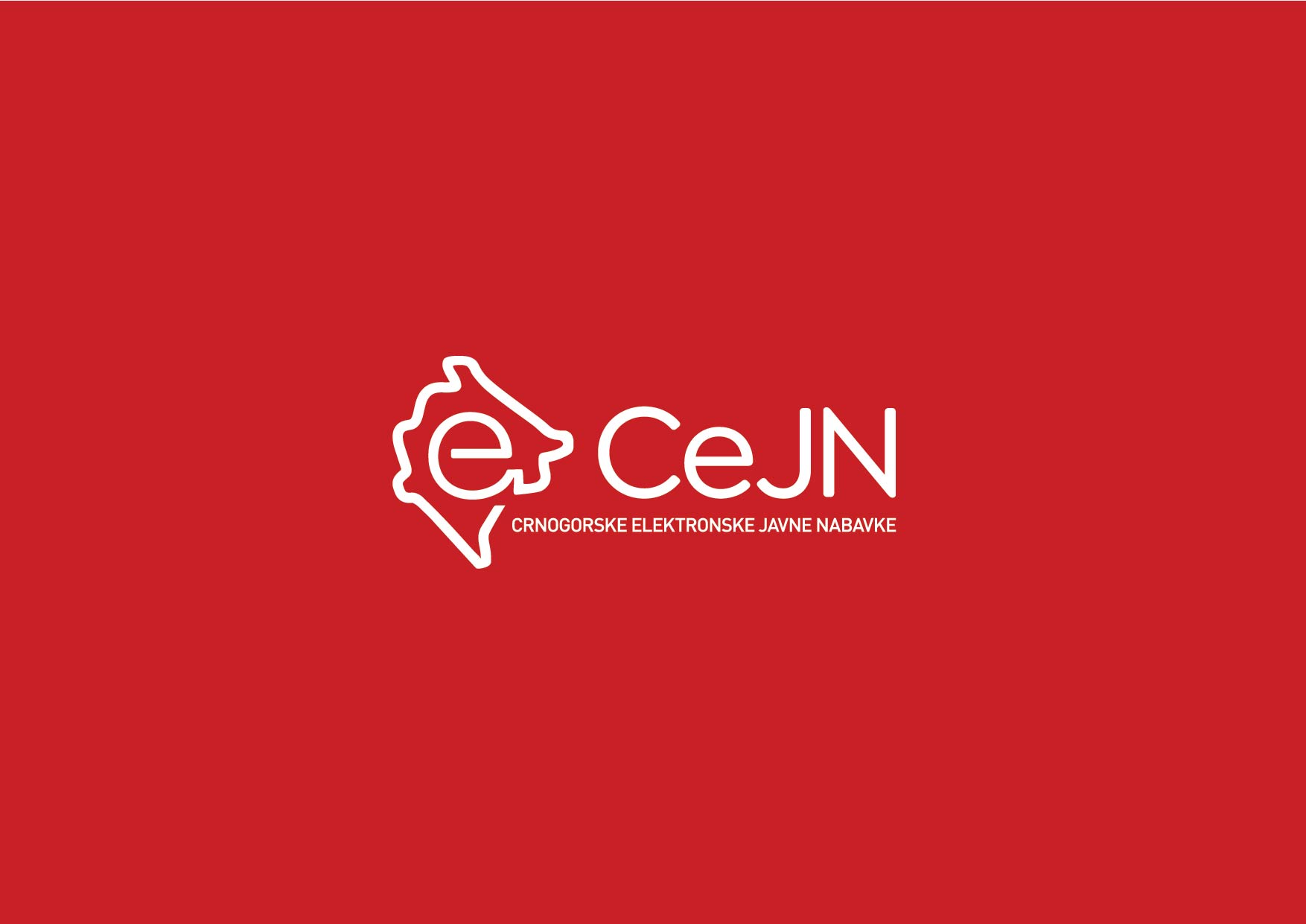 MONITORING JEDNOSTAVNIH NABAVKI            -  MINISTARSTVA I JEDINICE LOKALNE SAMOUPRAVE -januar - septembar 2022.autoriSanja MujovićDunja BoškovićSvetlana TomovićGoran VojinovićMilena ŠabanMarija RadevićMONITORING JEDNOSTAVNIH NABAVKIU okviru realizacije aktivnosti i mjera predviđenih Akcionim planom za period 2021-2022. godine za implementaciju Strategije unapređenja politike javnih nabavki ijavno privatnog partnerstva za period 2021-2025. godine, Ministarstvo finansija/Direktorat za politiku javnih nabavki je izvršilo monitoringnabavki roba i usluga vrijednosnog razreda do 20.000,00€ i nabavki radova vrijednosnog razreda do 40.000,00 €, radi sagledavanja dosadašnje prakse i eventualnih nepravilnosti naručilaca u poslovima planiranja i sprovođenja ovih nabavki.Napominjemo da je ova aktivnost predviđena u okviru implementacije operativnog cilja profesionalizacije i unaprjeđenja operativnih kapaciteta naručilaca.Monitoring ove kategorije nabavki je rađen na reprezentativnom uzorku podataka o  postupcima jednostavnih nabavkisprovedenim od strane 41 javnog naručioca iz kategorija državni organi i jedinice lokalne samouprave, iako je Akcionim planom predviđen uzorak podataka prikupljenih od 20 naručilaca. Napominjemo da su prikupljeni podaci o jednostavnim nabavkama odnose na period od 1. januara do 30. septembra 2022. godine.Monitoring jednostavnih nabavki obuhvata analizu sljedećih parametara:planiranje jednostavnih nabavki;nivo ostvarenih ušteda jednostavnih nabavki predviđenih Planom javnih nabavki; nivo ostvarenih ušteda jednostavnih nabavki koje nijesu predviđene Planom javnih nabavki;indeks konkurentnosti;rok za dostavljanje ponuda;procentualna zastupljenost kriterijuma odnosa cijene i kvaliteta.MINISTARSTVAPlaniranje jednostavnih nabavkiNa osnovu raspoloživih podataka, proizilazi da je udioplaniranih jednostavnih nabavki iz kategorije ministarstva 76,64%. Pojedinačno gledano, Ministarstvo ekonomskog razvoja i turizma je ostvarilo najveći udio planiranih jednostavnih nabavki 87,50%, Ministarstvo odbrane85,72%, Ministarstvo finansija i Ministarstvo unutrašnjih poslova po 75% i Ministarstvo javne uprave ostvario udio od 60%. Od ministarstava koja nijesu planirala jednostavne nabavke najveći postotak zabilježilo je Ministarstvo evropskih poslova u iznosu od 100%.Iz navedenih podataka proizilazi da je nivo transparentnosti u planiranju jednostavnih nabavki relativno visok.Podaci o jednostavnim nabavkama koje nijesu planirane prikazani su tabelarno i na grafikonu koji slijedi:Tabela 1: Nabavke koje nijesu planirane na nivou ministarstava Grafikon 1: Nabavke koje nijesu planirane na nivou ministarstava 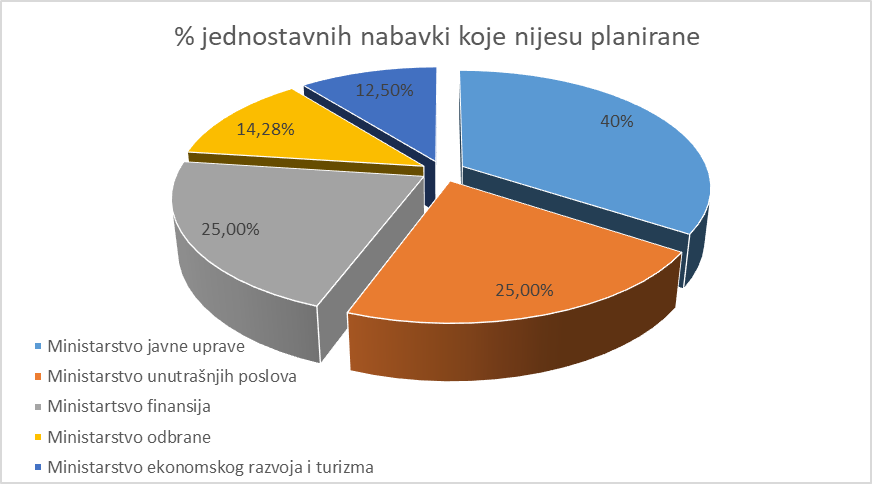 Nivo ostvarenih ušteda jednostavnih nabavki predviđenih Planom javnih nabavkiU odnosu na nivo ostvarenih ušteda u jednostavnim nabavkama sprovedenimodstrane ministarstava, raspoloživi podaci pokazuju da je ukupan iznos ostvarene uštede 164.215,36 €, ili14,26% ukupnog iznosa procijenjene vrijednosti.Pojedinačno,uštedu su ostvarili  Ministarstvo unutrašnjih poslova, 123.057,65€ ili 23,96% procijenjene vrijednosti, Ministarstvo ekologije, prostornog planiranja i urbanizma 16.376,00€ ili 20,14%, Ministarstvo odbrane, 12.713,01€ ili 8,70%, Ministarstvo ekonomskog razvoja i turizma 5.408,00€ ili 4,44%, Ministarstvo pravde, 3.016,86€ ili 3,05%, Ministarstvo javne uprave 1.611,15€ ili 3,03%, Ministarstvo poljoprivrede, šumarstva i vodoprivrede 1.258,69€ ili 2,47% i Ministarstvo finansija 774,00€ ili 1,75%.Ministarstvo kapitalnih investicija, Ministarstvo evropskih poslova, Ministarstvo vanjskih poslova nijesu ostvarili uštedu.Ovi podaci prikazani su u tabeli i u grafikonu koji slijede:Tabela 2:Nivo ostvarenih ušteda jednostavnih nabavki predviđenih Planom javnih nabavkiGrafikon 2: Nivo ostvarenih ušteda jednostavnih nabavki predviđenih Planom javnih nabavki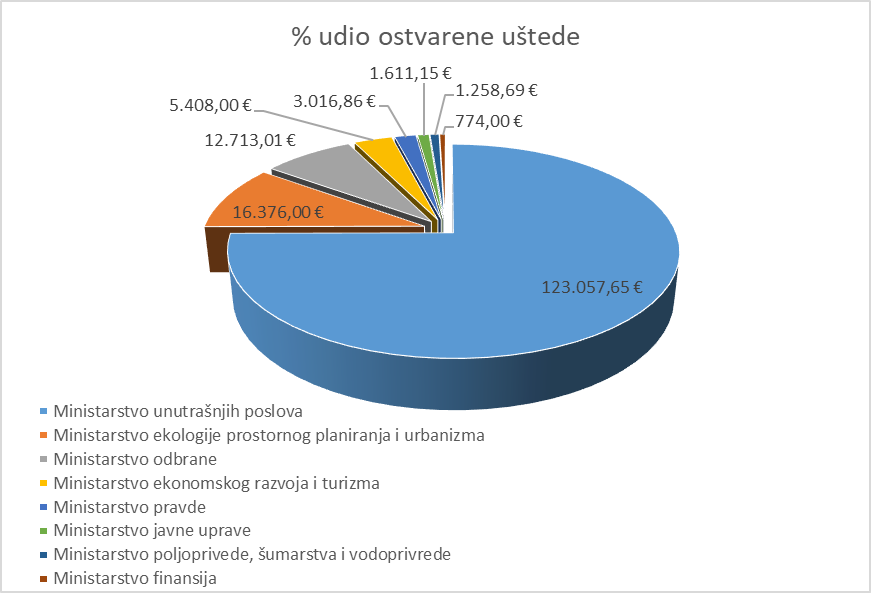 Nivo ostvarenih ušteda jednostavnih nabavki koje nijesu predviđene Planom javnih nabavkiUkupan iznos ostvarenih ušteda u jednostavnim nabavkama koje nijesu planirane je 3.066,90€ ili 2,27% procijenjene vrijednosti. Ministarstva koja su ostvarila uštedu u okviru ove kategorije su: Ministarstvo unutrašnjih poslova i to u iznosu od 23.098,71€;zatim Ministarstvo javne uprave u iznosu od 1.611,15€; Ministarstvo odbrane 760,75€ i Ministarstvo finansija 695,00€.Ministarstva koja nijesu ostvarila uštedu su: Ministarstvo kapitalnih investicija, Ministarstvo evropskih poslova, Ministarstvo pravde, Ministarstvo poljoprivrede, šumarstva i vodoprivrede, Ministarstvo vanjskih poslova, Ministarstvo ekologije, prostornog planiranja i urbanizma i Ministarstvo ekonomskog razvoja i turizma.Tabela 3: Nivo ostvarenih ušteda jednostavnih nabavki koje nijesu predviđene Planom javnih nabavkiGrafikon 3:Nivo ostvarenih ušteda jednostavnih nabavki koje nijesu predviđene Planom javnih nabavkiIz raspoloživih podataka možemozaključitida je relativno nizak nivo ostvarene uštede kod jednostavnih nabavki koje nijesu planirane, stoga je preporuka da se naručioci podstaknu da iste uvrste u svoj Plan javnih nabavki u mjeri u kojoj je to moguće.Indeks konkurentnostiJedan od najvažnijih indikatora efektivnosti i uspješnosti Sistema javnih nabavki je intenzitet konkurencije odnosno broj podnijetih ponuda po postupku.U odnosu na prosječan indeks konkurentnosti, raspoloživi podaci pokazuju da je prosječan indeks konkurentnosti kod jednostavnih nabavki 2,79 ponuda.Ministarstvo evropskih poslova ostvarilo je najbolji prosjek i to 9,00 ponuda po jednostavnoj nabavci, Ministarstvo kapitalnih investicija 3,67; Ministarstvo ekologije, prostornog planiranja i urbanizma 3,00; Ministarstvo javne uprave 2,60; Ministarstvo ekonomskog razvoja i turizma 2,5; Ministarstvo unutrašnjih poslova 2,11; Ministarstvo poljoprivrede, šumarstva i vodoprivrede 1,80; Ministarstvo finansija i Ministarstvo pravde 1,75; Ministarstvo odbrane 1,50 i Ministarstvo vanjskih poslova 1,00 ponuda.Ovi podaci prikazani su tabelarno i u grafikonu kako slijedi:Tabela 4: Indeks konkurentnostiGrafikon 4: Indeks konkurentnostiRok za dostavljanje ponudaU odnosu na rok za dostavljanje ponuda propisan Pravilnikom o sprovođenju jednostavnih nabavki a koji je najmanje 3 dana od dana objavljivanja zahtjeva, podaci dobijeni analizom u slučaju ministarstava su pokazali da je prosječan rok za dostavljanje ponuda oko 8 dana.Najveći prosjek je zabilježilo je Ministarstvo poljoprivrede, šumarstva i vodoprivrede 15,60 dana, Ministarstvo odbrane 10,07; Ministarstvo vanjskih poslova 8,33; Ministarstvo javne uprave 7,60; Ministarstvo finansija, 7,50; Ministarstvo kapitalnih investicija 7,33;Ministarstvo ekonomskog razvoja i turizma 7,00;Ministarstvo pravde 6,50; Ministarstvo unutrašnjih poslova 5,92;Ministarstvo ekologije, prostornog planiranja i urbanizma 5,80 i Ministarstvo evropskih poslova 4,00 dana.  Ovi podaci prikazani su u tabeli i u grafikonu koji slijede: Tabela 5: Prosječan rok za dostavljanje ponudaGrafikon 5: Prosječan rok za dostavljanje ponudaIz gore navedenih podataka može se zaključiti da je na nivou ministarstava prosječno vrijeme trajanja jednostavne nabavke značajno duže od minimalnog roka za dostavljanje ponuda predviđenog Pravilnikom i nije zabilježen kraći rok za dostavljanje ponuda od predviđenog.Odnos cijene i kvaliteta u jednostavnim nabavkamaRaspoloživi podaci udijelu kriterijuma odnos cijene i kvaliteta u jednostavnim nabavkama pokazuju da je kod onih ministarstava koji su koristili kriterijum ekonomski najpovoljnija ponuda isti bio zastupljen u iznosu od 6% u odnosu na kriterijum najniža cijena.Pojedinačno, najveći udio je ostvarilo Ministarstvo poljoprivrede, šumarstva i vodoprivrede u iznosu od 40%, a najmanji Ministarstvo odbrane 7,14%.Ministarstvo kapitalnih investicija, Ministarstvo finansija, Ministarstvo evropskih poslova, Ministarstvo vanjskih poslova, Ministarstvo ekologije, prostornog planiranja i urbanizma, Ministarstvo ekonomskog razvoja i turizma i Ministarstvo unutrašnjih poslova nijesu koristili ovaj kriterijum dodjele ugovora.Ovi podaci su prikazani tabelarno i u grafikonu koji slijedi:Tabela 6: Procentualna zastupljenost kriterijuma odnosa cijene i kvalitetaGrafikon 6: Procentualna zastupljenost kriterijuma odnosa cijene i kvalitetaIz navedenih podataka proizilazi da je izuzetno mala zastupljenost drugih kriterijuma pored kriterijuma najniže ponuđene cijene.JEDINICE LOKALNE SAMOUPRAVEPlaniranje jednostavnih nabavkiRaspoloživi podaci o nivou planiranih nabavki naručilaca iz kategorije jedinice lokalne samouprave pokazuju da je prosječan procentualni iznos planiranih jednostavnih nabavki 77,33%.Pojedinačno, Opština Bar je ostvarila najveći prosječan iznos od 76,14%, dok je Opština Ulcinj zabilježila najmanji iznos od svega 7,14%.Opština Tivat, Opština Mojkovac, Opština Tuzi, Opština Kotor, Opština Berane, Opština Plav, i Opština Gusinje nijesu planirale jednostavne nabavke.Ovi podaci prikazani su detaljno za svaku jedinicu lokalne samouprave pojedinačno, tabelarno kako slijedi:Tabela 1.1: Nabavke koje nijesu planirane kod lokalnih samoupravaIz navedenih podataka proizilazi visok nivo planiranih jednostavnih nabavki kod lokalnih samouprava.2.1 Nivo ostvarenih ušteda jednostavnih nabavki predviđenih Planom javnih nabavkiU odnosu na nivo ostvarenih ušteda u jednostavnim nabavkama sprovedenim od strane jedinica lokalne samouprave, raspoloživi podaci pokazuju da je ukupan iznos ostvarene uštede 431.009,57€, ili 8,85% ukupnog iznosa procijenjene vrijednosti.Pojedinačno, najveću uštedu je ostavarila Opština Berane u iznosu od 20,70% u odnosu na procijenjenu vrijednost, a najmanju Opština Rožaje u iznosu od 0,07%.Podaci pokazuju da samo Opština Mojkovac nije ostvarila uštedu.Ovi podaci prikazani su tabelarno i u grafikonu koji slijede:Tabela 2.1: Nivo ostvarenih ušteda jednostavnih nabavki predviđenih Planom javnih nabavkiGrafikon 2.1: Nivo ostvarenih ušteda jednostavnih nabavki predviđenih Planom javnih nabavki3.1 Nivo ostvarenih ušteda jednostavnih nabavki koje nijesu predviđene Planom javnih nabavkiUkupan iznos ostvarenih ušteda u jednostavnim nabavkama koje nijesu planirane je 123.791,16€ ili 2,39% procijenjene vrijednosti. Jedinica lokalne samouprave koja je ostvarila najveću uštedu u okviru ove kategorije je Opština Bar u iznosu od 48.314,66 € ili 10,85%, dok je najmanji iznos ostvarila Opština Žabljak u iznosu od 5,85 € ili 0,01%. Jedinice lokalne samouprave koje nijesu ostvarile uštedu su: Opština Tivat,  Opština Mojkovac, Opština Rožaje, Opština Pljevlja, Opština Tuzi, Opština Kotor, Opština Gusinje, Opština Berane i Opština Plav.Ovi podaci prikazani su u tabeli i grafikonu koji slijede:Tabela 3.1: Nivo ostvarenih ušteda jednostavnih nabavki koje nijesu predviđene Planom javnih nabavkiGrafikon 3.1:Nivo ostvarenih ušteda jednostavnih nabavki koje nijesu predviđene Planom javnih nabavki4.1 Indeks konkurentnostiJedan od najvažnijih indikatora efektivnosti i uspješnosti sistema javnih nabavki je intenzitet konkurencije odnosno broj podnijetih ponuda po postupku.U odnosu na prosječan indeks konkurentnosti, raspoloživi podaci pokazuju da je prosječan indeks konkurentnosti za ovu kategoriju naručilaca 2,01 ponuda.Opština Gusinje ostvarila je najbolji indeks konkurentnosti 3,00 ponude po jednostavnoj nabavci, dok je najmanji indeks ostvarila Opština Šavnik 1,17. Ovi podaci detaljno su prikazani za sve jedinice lokalne samouprave tabelarno i u grafikonu kako slijedi:Tabela 4.1: Indeks konkurentnostiGrafikon 4.1: Indeks konkurentnosti5.1 Rok za dostavljanje ponudaU odnosu na rok za dostavljanje ponuda propisan Pravilnikom o sprovođenju jednostavnih nabavki a koji je najmanje 3dana od dana objavljivanja zahtjeva, podaci dobijeni analizom u slučaju ministarstava su pokazali da je prosječan rok za dostavljanje ponuda  oko7 dana.Najveći prosjek zabilježila je Opština Berane 11,00 dana, a najmanji Opština Rožaje 4,33. Ovi podaci detaljno su prikazani u tabeli i u grafikonu koji slijede: Tabela 5.1: Prosječan rok za dostavljanje ponudaGrafikon 5.1: Prosječan rok za dostavljanje ponudaIz gore navedenih podataka može se zaključiti da je na nivou lokalne samouprave prosječno vrijeme trajanja jednostavne nabavke značajno dužeod minimalnog roka za dostavljanje ponuda predviđenog Pravilnikom i nije zabilježen kraći rok za dostavljanje ponuda od predviđenog.Odnos cijene i kvaliteta u jednostavnim nabavkamaRaspoloživi podaci u djelu kriterijuma odnos cijene i kvaliteta u jednostavnim nabavkama pokazuju ostvareni prosjek od 12,13% u odnosu na ostale zastupljene kriterijume dodjele ugovora.Pojedinačno, najveći udio je ostvarila Opština Gusinje u apsolutnom iznosu 100%,odnosno u jednoj sprovedenoj jednostavnoj nabavci su koristili kriterijum odnos cijene i kvalitet,a najmanji Glavni Grad Podgorica u iznosu od 0,91%.Opština Plužine, Opština Mojkovac, Opština Ulcinj,Opština Petnjica, Opština Kotor, Opština Kolašin, Opština Berane i Opština Plav nijesu koristili ovaj kriterijum dodjele ugovora odnosno koristili su isključivo najnižu ponuđenu cijenu.Ovi podaci su detaljno prikazani utabeli kako slijedi:Tabela 6.1: Procentualna zastupljenost kriterijuma odnosa cijene i kvalitetaZAKLJUČCI I PREPORUKE:Monitoringom je uočeno da su naručiociostvarili relativno visok nivo planiranja jednostavnih nabavki. Analiza je pokazala da su sprovođenjem jednostavnih nabavki uvrštenih u planove javnih nabavki ostvarene uštede u odnosu na one koje nijesu bile planirane.Samim tim jednostavne nabavke pokazale su visok nivo transparentnosti.Ministarstvo finansija/Direktorat za politiku javnih nabavki u kontinuitetu podstiče naručioce da jednostavne nabavke planiraju i potvrđuje se povezanost planiranja nabavki sa nivoom ostvarenih ušteda.Evidentno je da je digitalizacija javnih nabavki rezultirala većim indeksom konkurentnosti u jednostavnim nabavkama.Navedena analiza pokazuje da je prosječan rok za dostavljanje ponuda znatno duži od propisanog što ukazuje da naručioci vode računa o primjerenosti roka za dostavljanje ponuda i daju privrednim subjektima dovoljno vremena za pripremu ponude.Konačno analiza pokazuje da je neophodna veća zastupljenost onih kriterijuma od kojih zavisi kvalitet same ponude. Direktorat za politiku javnih nabavki će nastojati da kroz obuke podstakne naručioce da u većoj mjeri primjenjuju kriterijume koji će značiti bolju vrijednost za uloženi novac.Direktorat će u narednom periodu pratiti progres prema dobijenim rezultatima ove analize.Napomena: Podaci o izvršenom inspekcijskom nadzoru u dijelu svih sprovedenih jednostavnih nabavki za prvu polovinu 2022.godine pokazuju da je podjela predmeta nabavke najčešća nepravilnost kao i generalno nepostupanje po pravilniku.% jednostavnih nabavki koje nijesu planirane% jednostavnih nabavki koje nijesu planirane% jednostavnih nabavki koje nijesu planirane% jednostavnih nabavki koje nijesu planiraneMinistarstvo javne uprave40,00%Ministarstvo unutrašnjih poslova25,00%Ministartsvo finansija 25,00%Ministarstvo odbrane14,28%Ministarstvo ekonomskog razvoja i turizma 12,50%prosjek23,36%Ostvarene uštedeOstvarene uštedeOstvarene uštedeOstvarene uštedeOstvarene uštedeOstvarene uštedeMinistarstvo unutrašnjih poslova123.057,65 €23,96%Ministarstvo ekologije prostornog planiranja i urbanizma16.376,00 €20,14%Ministarstvo odbrane12.713,01 €8,70%Ministarstvo ekonomskog razvoja i turizma 5.408,00 €4,44%Ministarstvo pravde3.016,86 €3,05%Ministarstvo javne uprave1.611,15 €3,03%Ministarstvo poljoprivede, šumarstva i vodoprivrede1.258,69 €2,47%Ministarstvo finansija774,00 €1,75%Ministarstvo kapitalnih investicija0,00 €0%Ministarstvo evropskih poslova0,00 €0%Ministarstvo vanjskih poslova0,00 €0%Ukupno164.215,36 €% ostvarene uštede14.26%Ostvarene uštede u jednostavnim nabavkama koje nijesu planiraneOstvarene uštede u jednostavnim nabavkama koje nijesu planiraneOstvarene uštede u jednostavnim nabavkama koje nijesu planiraneOstvarene uštede u jednostavnim nabavkama koje nijesu planiraneOstvarene uštede u jednostavnim nabavkama koje nijesu planiraneOstvarene uštede u jednostavnim nabavkama koje nijesu planiraneMinistarstvo unutrašnjih poslova23.098,71 €4,49%Ministarstvo javne uprave1.611,15 €3,03%Ministarstvo odbrane760,75 €0,52%Ministarstvo finansija695,00 €1,57%Ministarstvo kapitalnih investicija0.000,00%Ministarstvo evropskih poslova0.000,00%Ministarstvo pravde0.000,00%Ministarstvo poljoprivrede,
šumarstva i vodoprivrede0.000,00%Ministarstvo vanjskih poslova0.000,00%Ministarstvo ekologije,prostornog planiranja i urbanizma0.000,00%Ministarstvo ekonomskograzvoja i turizma0.000,00%Ukupno3.066,90 €Prosjek2,27%Indeks konkurentnostiIndeks konkurentnostiIndeks konkurentnostiIndeks konkurentnostiMinistarstvo evropskih poslova9,00Ministarstvo kapitalnih investicija3,67Ministarstvo ekologije prostornog planiranja i urbanizma3,00Ministarstvo javne uprave2,60Ministarstvo ekonomskog razvoja i turizma 2,50Ministarstvo unutrašnjih poslova2,11Ministarstvo poljoprivede, šumarstva i vodoprivrede1,80Ministarstvo finansija1,75Ministarstvo pravde1,75Ministarstvo odbrane1,50Ministarstvo vanjskih poslova1,00Prosjek2,79Prosječan rok za dostavljanje ponudaProsječan rok za dostavljanje ponudaProsječan rok za dostavljanje ponudaProsječan rok za dostavljanje ponudaMinistarstvo poljoprivede, šumarstva i vodoprivrede15,60Ministarstvo odbrane10,07Ministarstvo vanjskih poslova8,33Ministarstvo javne uprave7,60Ministarstvo finansija7,50Ministarstvo kapitalnih investicija7,33Ministarstvo ekonomskog razvoja i turizma 7,00Ministarstvo pravde6,50Ministarstvo unutrašnjih poslova5,92Ministarstvo ekologije prostornog planiranja i urbanizma5,80Ministarstvo evropskih poslova4,00Prosjek7,79% odnos cijene i kvaliteta u jednostavnim
 nabavkama% odnos cijene i kvaliteta u jednostavnim
 nabavkama% odnos cijene i kvaliteta u jednostavnim
 nabavkama% odnos cijene i kvaliteta u jednostavnim
 nabavkamaMinistarstvo poljoprivede, šumarstva i vodoprivrede40,00%Ministarstvo javne uprave20,00%Ministarstvo odbrane7,14%Ministarstvo kapitalnih investicija0,00%Ministarstvo finansija0,00%Ministarstvo evropskih poslova0,00%Ministarstvo pravde0,00%Ministarstvo vanjskih poslova0,00%Ministarstvo ekologije prostornog planiranja i urbanizma0,00%Ministarstvo ekonomskog razvoja i turizma 0,00%Ministarstvo unutrašnjih poslova0,00%Prosjek6,00%% jednostavnih nabavki koje nijesu 
planirane% jednostavnih nabavki koje nijesu 
planirane% jednostavnih nabavki koje nijesu 
planirane% jednostavnih nabavki koje nijesu 
planiraneOpština Bar83,78%Opština Kolašin75,00%Glavni Grad Podgorica69,72%Opština Šavnik42,85%Opština Golubovci42,85%Opština Nikšić40,90%Opština Herceg Novi27,77%Opština Plužine22.22%Opština Petnjica18,18%Opština Danilovgrad18,18%Opština Žabljak16,66%Opština Budva10,34%Opština Ulcinj7,14%Opština Tivat0,00%Opština Mojkovac0,00%Opština Tuzi0,00%Opština Kotor0,00%Opština Berane0,00%Opština Plav0,00%Opština Gusinje0,00%Prosjek23,86%Ostvarene uštede u jednostavnim nabavkamaOstvarene uštede u jednostavnim nabavkamaOstvarene uštede u jednostavnim nabavkamaOstvarene uštede u jednostavnim nabavkamaOstvarene uštede u jednostavnim nabavkamaOstvarene uštede u jednostavnim nabavkamaGlavni Grad Podgorica67.604,79 €9,77%Opština Bar55.931,29 €12,56%Opština Tuzi50.616,98 €16,75%Opština Budva36.677,11 €6,08%Opština Tivat28.383,53 €9,70%Opština Pljevlja26.662,54 €8,90%Opština Herceg Novi22.944,82 €8,72%Opština Nikšić21.724,33 €6,71%Opština Šavnik16.749,81 €8,58%Opština Plav14.306,81 €6,08%Opština Plužine12.957,37 €7,84%Opština Petnjica12.648,20 €3,55%Opština Kotor12.263,78 €13,57%Opština Ulcinj10.666,48 €7,50%Opština Berane10.382,68 €20,70%Opština Danilovgrad10.122,93 €7,89%Opština Golubovci7.238,85 €8,04%Opština Kolašin6.948,20 €10,63%Opština Žabljak4.102,61 €5,49%Opština Gusinje2.020,00 €10,35%Opština Rožaje56,47 €0,07%Opština Mojkovac0,00 €0,00%ukupno431.009,57 €Prosjek8.85%Ostvarene uštede u jednostavnim nabavkama koje nijesu planiraneOstvarene uštede u jednostavnim nabavkama koje nijesu planiraneOstvarene uštede u jednostavnim nabavkama koje nijesu planiraneOstvarene uštede u jednostavnim nabavkama koje nijesu planiraneOstvarene uštede u jednostavnim nabavkama koje nijesu planiraneOstvarene uštede u jednostavnim nabavkama koje nijesu planiraneOstvarene uštede u jednostavnim nabavkama koje nijesu planiraneOstvarene uštede u jednostavnim nabavkama koje nijesu planiraneOstvarene uštede u jednostavnim nabavkama koje nijesu planiraneOpština Bar48.314,66 €10,85%Glavni Grad Podgorica27.320,26 €3,94%Opština Nikšić13.451,71 €4,15%Opština Herceg Novi11.270,15 €4,28%Opština Kolašin6.948,20 €10,63%Opština Golubovci5.921,93 €6,58%Opština Šavnik4.653,18 €3,86%Opština Petnjica2.253,94 €0,63%Opština Danilovgrad1.158,78 €0,90%Opština Ulcinj850,00 €0,59%Opština Plužine826,00 €0,49%Opština Budva816,50 €0,13%Opština Žabljak5,85 €0,01%Opština Tivat0.000,00%Opština Mojkovac0.000,00%Opština Rožaje0.000,00%Opština Pljevlja0.000,00%Opština Tuzi0.000,00%Opština Kotor0.000,00%Opština Gusinje0.000,00%Opština Berane0.000,00%Opština Plav0.000,00%Ukupno123.791,16 €Prosjek2,39%Indeks konkurentnostiIndeks konkurentnostiIndeks konkurentnostiIndeks konkurentnostiOpština Gusinje3,00Opština Bar2,70Opština Tuzi2,53Opština Rožaje2,33Opština Danilovgrad2,27Opština Plužine2,22Opština Ulcinj2,21Opština Žabljak2,17Opština Golubovci2,14Opština Tivat2,00Opština Mojkovac2,00Opština Berane2,00Opština Kotor1,89Opština Herceg Novi1,89Opština Nikšić1,86Opština Budva1,79Opština Pljevlja1,75Opština Kolašin1,75Glavni Grad Podgorica1,67Opština Plav1,57Opština Petnjica1,36Opština Šavnik1,17Prosjek2,01Prosječan rok za dostavljanje ponuda u 
jednostavnim nabavkamaProsječan rok za dostavljanje ponuda u 
jednostavnim nabavkamaProsječan rok za dostavljanje ponuda u 
jednostavnim nabavkamaProsječan rok za dostavljanje ponuda u 
jednostavnim nabavkamaOpština Berane11,00Opština Tivat10,59Opština Mojkovac9,50Opština Ulcinj9,14Opština Kotor8,22Glavni Grad Podgorica8,05Opština Petnjica7,77Opština Kolašin7,75Opština Budva7,55Opština Bar7,51Opština Golubovci7,43Opština Danilovgrad7,09Opština Pljevlja7,06Opština Šavnik6,83Opština Nikšić6,82Opština Tuzi6,59Opština Plužine6,44Opština Plav6,29Opština Herceg Novi5,78Opština Gusinje5,00Opština Žabljak4,83Opština Rožaje4,33Prosjek7,34Procentualni udio kriterijuma odnos cijene i 
kvaliteta u jednostavnim nabavkamaProcentualni udio kriterijuma odnos cijene i 
kvaliteta u jednostavnim nabavkamaProcentualni udio kriterijuma odnos cijene i 
kvaliteta u jednostavnim nabavkamaProcentualni udio kriterijuma odnos cijene i 
kvaliteta u jednostavnim nabavkamaOpština Gusinje100%Opština Budva44,82%Opština Tivat41,17%Opština Nikšić40,90%Opština Rožaje33,33%Opština Danilovgrad18,18%Opština Šavnik14,28%Opština Golubovci14,28%Opština Rožaje12,50%Opština Bar10,81%Opština Tuzi5,88%Opština Herceg Novi5,55%Glavni Grad Podgorica0,91%Opština Plužine0,00%Opština Mojkovac0,00%Opština Ulcinj0,00%Opština Petnjica0,00%Opština Kotor0,00%Opština Kolašin0,00%Opština Berane0,00%Opština Plav0,00%Prosjek12,13%